食品工人如果有食源性疾病的症状、诊断或接触，则必须向负责人报告。书面日志是大多数食品机构的推荐工具，但对于拥有经批准的裸手接触即食食品计划的食品机构来说，则需要书面日志[依据 Washington Administrative Code （WAC，华盛顿州行政法规） 246-215-03300(5)(c)(i) 的要求]。如果需要，该日志必须至少保存 90 天。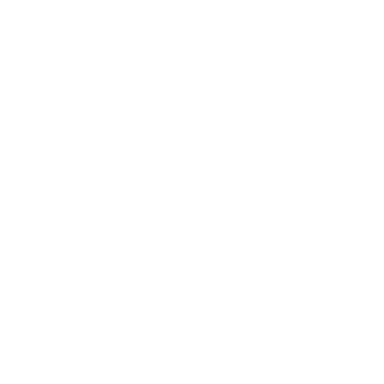 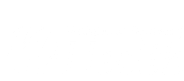 员工必须将任何食源性疾病的症状、疾病或接触情况向负责人予以通知。症状：腹泻、呕吐、喉咙疼痛且发烧、黄疸、或有炎症的病变诊断出的疾病：沙门氏菌、志贺氏菌、产志贺毒素的大肠杆菌、甲型肝炎病毒、诺如病毒接触：服务于高度易感人群并接触食源性疾病或疫情的工人。被诊断患有疾病或黄疸疾病的员工，在获得卫生部门的批准之前，不得工作。为高度易感人群服务的工人在接触食源性疾病后，也必须获得批准才可以返回工作岗位。发生腹泻或呕吐的员工，在症状停止后至少 24 小时内不得工作。伴有发烧的喉咙疼痛或无遮盖发炎病灶的工人，不得处理干净的餐具或 
未包装的食物。为高度易感人群服务的工人，如果接触到疫情或被诊断为食源性疾病的人员，不得在发烧的情况下工作，也不得处理干净的餐具或未包装的食物。如果员工出现以下情况，则负责人必须通知卫生部门：沙门氏菌 ● 志贺氏菌 ● 产志贺毒素的大肠杆菌 ● 甲型肝炎病毒 ● 诺如病毒 ● 黄疸症如果顾客报告有潜在的疾病，则负责人需要通知卫生部门。卫生部门的联系信息：食品工人如果有食源性疾病的症状、诊断或接触，则必须向负责人报告。书面日志是大多数食品机构的推荐工具，但对于拥有经批准的裸手接触即食食品计划的食品机构来说，则需要书面日志[依据 Washington Administrative Code （WAC，华盛顿州行政法规） 246-215-03300(5)(c)(i) 的要求]。如果需要，该日志必须至少保存 90 天。如欲索取本文件的其他版本格式，请致电 1-800-525-0127。耳聋或重听人士请拨 711 (Washington Relay) 
或发送电子邮件至 civil.rights@doh.wa.gov。报告 
日期员工姓名
或用于维护个人信息的独特标识符向负责人报告的症状向负责人报告的症状向负责人报告的症状向负责人报告的症状向负责人报告的症状向负责人报告的症状向负责人报告的症状向卫生部门报告备注报告 
日期员工姓名
或用于维护个人信息的独特标识符呕吐*腹泻*发烧其他其他日期和时间日期和时间通知卫生部门关于黄疸、诊断、顾客疾病的相关情况**。 
或在接触后返回***备注报告 
日期员工姓名
或用于维护个人信息的独特标识符呕吐*腹泻*发烧其他其他离开工作岗位返回通知卫生部门关于黄疸、诊断、顾客疾病的相关情况**。 
或在接触后返回***备注	*	有活动性呕吐和腹泻的工人，在症状消失后至少 24 小时内不得返回工作岗位。	**	如果员工患有黄疸病、被诊断为食源性疾病，或有顾客报告疾病，请通知卫生部门。***	在为高度易感人群服务的设施（如老年中心和疗养院）工作且接触食源性疾病的食品工人，在进行处理未包装的食品或清洁餐具  工作之前，必须经过卫生部门的审批。报告 
日期员工姓名
或用于维护个人信息的独特标识符向负责人报告的症状向负责人报告的症状向负责人报告的症状向负责人报告的症状向负责人报告的症状向负责人报告的症状向负责人报告的症状向卫生部门报告备注报告 
日期员工姓名
或用于维护个人信息的独特标识符呕吐*腹泻*发烧其他其他日期和时间日期和时间通知卫生部门关于黄疸、诊断、顾客疾病的相关情况**。 
或在接触后返回***备注报告 
日期员工姓名
或用于维护个人信息的独特标识符呕吐*腹泻*发烧其他其他离开工作岗位返回通知卫生部门关于黄疸、诊断、顾客疾病的相关情况**。 
或在接触后返回***备注	*	有活动性呕吐和腹泻的工人，在症状消失后至少 24 小时内不得返回工作岗位。	**	如果员工患有黄疸病、被诊断为食源性疾病，或有顾客报告疾病，请通知卫生部门。***	在为高度易感人群服务的设施（如老年中心和疗养院）工作且接触食源性疾病的食品工人，在进行处理未包装的食品或清洁餐具工作之前，必须经过卫生部门的审批。